Име и презимеИме и презимеЗоран МилошевићФотографијаФотографија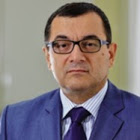 ФункцијаФункцијаПокрајински секретарWеб-презентација органаWеб-презентација органаhttps://apv-visokoobrazovanje.vojvodina.gov.rs/Е-маил адресаЕ-маил адресаzoran.milosevic@vojvodina.gov.rsКонтакт на друштвеним мрежама (Facebook, Тwitter, Instagram ,…)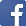 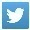 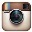 Контакт на друштвеним мрежама (Facebook, Тwitter, Instagram ,…)/Контакт подаци на послу:Контакт подаци на послу:Контакт подаци на послу:Место Место Нови СадАдресаАдресаБул. Михајла Пупина 10ТелефонТелефон021/4874641Година рођењаГодина рођења1961.Назив последње завршене школеНазив последње завршене школеУниверзитет у Новом Саду, Факултет спорта и физичког васпитања Стечено стручно/научно/ /академско звањеСтечено стручно/научно/ /академско звањеДоктор наукаОбјављени радови Објављени радови Милошевић, З. и Берар, М.: Ђорђе Натошевић – утемељивач и реформатор школског физичког васпитања, Факултет спорта и физичког васпитања, Нови Сад, 2010., 152 стр., ИСБН 978-86-80231-69-3Ostojić, S., Stojanović, M., Milošević, Z., Jorga, J., Grujić, S. (2012): Prevalence of Obesity and Association between Body Fatness and Aerobic Fitness in Serbian Preschool Children, Inconcept, ISBN 978-14775549-6-8Milošević, Z., Bjelica, D., Rakić, D., Madić, D., Obradović, B., Obradović, J., Mihajlović, I. & Smajić, M. (2012): Physical fitness adaptations to 9-week precompetitive training period in professional soccer team, HealthMED, Vol. 6, No 11: 3834-2840,  ISSN: 1840-2991Živanović, N., Ranđelović, N., Milošević, Z., Piršl, D., Bogdanović, N. & Rančić, S. (2013): Syntagmas of Sports Terminology in Serbian language, Facta Universitatis, series Physical Education and Sport Vol. 11, No 1: 81-92, UDC 796:685Rakić, D., Rakić, B., Milošević, Z. & Nedeljković, I. (2014): The prevalence of substance use among adolescents and its correlation with social and demographic factors, Vojno sanitetski pregled,  Vol. 71(5): 467–473, YU ISSN 0042-8450Milošević, Z., Vuković, J., Matić, R., Tešić, B. (2016). Relationship of involvement in sports activities and social-status characteristics of elementary school pupils. IV International scientific conference „Exercise and Quality of Life“, 22-23.04.2016. (139). Novi Sad: Faculty of sport and physical education.Milosevic, Z., Bjelica, D., & Masanovic, B. (2019). Attitudes of Consumers from Autonomous Province of Vojvodina toward Advertising through Sport for the Question: How Often Do Consumers Purchase Sporting. Sport Mont, Vol. 17, No. 1, 39-43.Радна биографија:Радна биографија:Радна биографија:наставник1989 - 1992Центар за физичко васпитање студената – Факултет физичке културе асистент1992 - 1999Факултет физичке културе – Теорија и методика физичког васпитањаасистент1999 - 2003Факултет физичке културе – Теорија физичке културеДоцент2004 - 2009Факултет спорта и физичког васпитања - Теорија физичке културеВанредни професор2009 - 2014Факултет спорта и физичког васпитања - Теорија физичке културеРедовни професор2014 – до данасФакултет спорта и физичког васпитања - Теорија физичке културеДодатне квалификације:Додатне квалификације:Додатне квалификације:Познавање страног језика Познавање страног језика  Енглески језик – средњи нивоБрачно стање Брачно стање ожењенДеца Деца Ћерка и син